Chronic Cough in ChildrenGilchrist FJ & Carroll WDIntroductionCough is a protective physiological reflex that aids the clearance of airway secretions and aspirated material.  As such, it is normal to cough.  Coughing becomes abnormal when the frequency or severity impacts on the child’s ability to eat, sleep, play or learn.  Cough is a non-specific symptom and a detailed history and examination is therefore vital when trying to elucidate the cause.  Most episodes of cough in children are acute (<3 weeks) and secondary to a lower respiratory infection .  prolonged acute 3-8 weeks>8 weeks.  The exact prevalence unknown but may be as high as 10%.  It is a frequent reason for appointments in primary care referral to secondary or tertiary services The impact of chronic cough should not be underestimated; it can have a profound adverse effect on the quality of life of both the affected child and their family.  The causes of chronic cough in children are different to those in adults and adult cough protocols are therefore of no use in children.  Defining Chronic CoughCharacterKnowing what cough sounds like is an extremely important diagnostic clue.  The terminology used by parents to describe the character of their child’s cough is variable and the use of local dialect may add to the confusion.  You should therefore listen to the child cough yourself which is likely to occur spontaneously in clinic.  If this does not occur you can ask the child to cough on command or ask if the parent has a video recording of the cough.  The character of the cough should guide you as to whether it is caused by a suppurative or non-suppurative process.  The former usually result in a wet cough (also described as moist, chesty,  rattly) and the later a dry cough (also described as tickly, croupy barking).OnsetThe onset of chronic cough can also give valuable clues.  If it has been present since birth then airway malacia or another congenital anomaly should be considered.  If the cough was preceded by a choking episode inhalation of a foreign body should be considered.  The parent should be asked about this specifically.  Chronic Wet CoughProtracted Bacterial Bronchitis (PBB)PBB is a common cause of chronic wet cough in children.  It is caused by bacterial infection of the conducting airways (endobronchial) in children who are otherwise healthy.  The causative organisms are the same as those responsible for community acquired pneumonia (Haemophilus influenza, Morexella catarrhalis and Staphylococcus aureus).  The diagnosis of PBB is based on the presence of an isolated wet cough for >4 weeks, resolution of cough with appropriate antibiotics and the absence of an alternative cause.  Some centres choose to confirm the diagnosis microbiologically by undertaking a flexible bronchoscopy with broncho-alveolar lavage.  The cornerstone of treatment is oral antibiotic but there is variation in practice regarding the optimum duration.BronchiectasisBronchiectasis refers to abnormal widening of the airway accompanied by destruction of the bronchial and peri-bronchial tissue.  It is therefore a radiological diagnosis.  Although severe bronchiectasis can be seen on a chest radiograph it does not reliable detect mild to moderate bronchiectasis.  A CT scan is therefore the imaging modality of choice.   previously thought to be irreversible there is now evidence that early bronchiectasis can resolve.  ajor causes include: post infectious, cystic fibrosis (CF), primary ciliary dyskinesia (PCD), immunodeficiency, post-obstructive and chronic aspiration.  espiratory symptoms include productive cough, wheeze, chest pain, shortness of breath and haemoptysisxamination findings include inspiratory crackles and finger clubbing..  Other associated symptoms depend on the  failure to thrive in CF and recurrent otitis media in PCD.  Chronic Dry CoughPertussis Whooping cough is a common cause of prolonged cough in children. Even in children with a ‘full set’ of suggestive symptoms . It should be considered in any child presenting with paroxysms of cough particularly if they are associated with vomiting (tussive vomiting), regardless of immunisation status. Vaccination offers some protection and may shorten the duration of symptoms but it does not prevent the disease wholly. 2013 saw an increase in cases and one of the authors [WDC] was unlucky enough to contract whooping cough himself. In common with many patients he coughed for just over 100 days. Approximately 20% of full immunised individuals with confirmed Pertussis infection will cough for this long.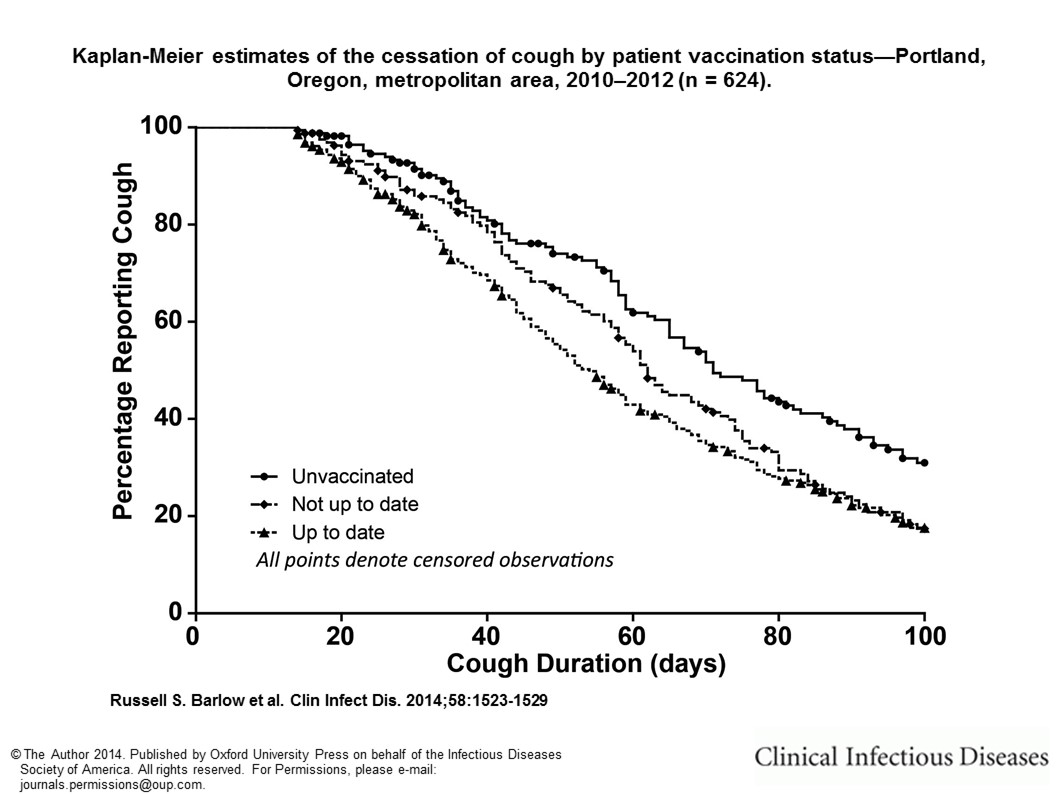 As treatment after the first 2 weeks of symptoms is of little value then it is not particularly helpful to offer testing. Simple reassurance is required providing there is no wet element to the cough. A small proportion of children will develop bronchiectasis as a result of infection. In clinical practice it is helpful to treat any moist cough after 8 weeks as possible PBB (see above).Cough-variant asthman our opinion  Even in the adult populations, where cough is a more common symptom, a vanishingly small percentage (<2%) of individuals with asthma report cough without wheeze or breathlessness. In fact, cough without wheezing is reported much more commonly in apparently healthy adult controls (8%). It is therefore not surprising that the overwhelming majority of children who have persistent dry cough do not benefit from asthma therapies including inhaled corticosteroids. In children who are old enough to perform lung function measurements (spirometry with reversibility testing) and exhaled nitric oxide measurements these should be undertaken to exclude asthma but a trial of speculative asthma treatment is not warranted in children with isolated dry cough without wheeze.Malacia / TThe cough associated with trachomalacia or TOF  has a characteristic ‘brassy’ sound. Non-specific isolated coughabel Dispelling Mythsough variant asthma ost nasal dripefer to secondary care / tertiary spiratory 